AGROBIZNIS INFO-CENTAR NA MEĐUNARODNOM NOVOSADSKOM SAJMU POLJOPRIVREDE IZABRAN ZA NAJBOLJU AGENCIJU  U PODSTICANJU RAZVOJA AGROBIZNISA Agrobiznis info centar učešćem na jubilarnom međunarodnom novosadskom sajmu poljoprivrede,koji ove godine slavi vijek postojanja,proglašen je za najbolju agenciju u podsticanju razvoja Agrobiznisa.Bila je to prilika da se sumiraju rezultati dosadašnjeg rada,analiziraju efektivnosti u cilju efikasnijeg korišćenja budućih resursa Opštine Žabljak .Nesumnjivo ova nagrada je od velikog značaja za lokalnu samoupravu po pitanju buduće promocije poljoprivrede i ruralnog razvoja.Bila je to prilika i da se upoznamo sa svjetskim trendovima u agroindustriji,primarnom sektoru kao i sa savremenim aspektima ruralnog razvoja koji se zasnivaju na inovacijama u sektoru poljoprivredne mehanizacije,kao i tekovinama na polju zootehničkih,fitotehničkih i agrotehničkih mjera.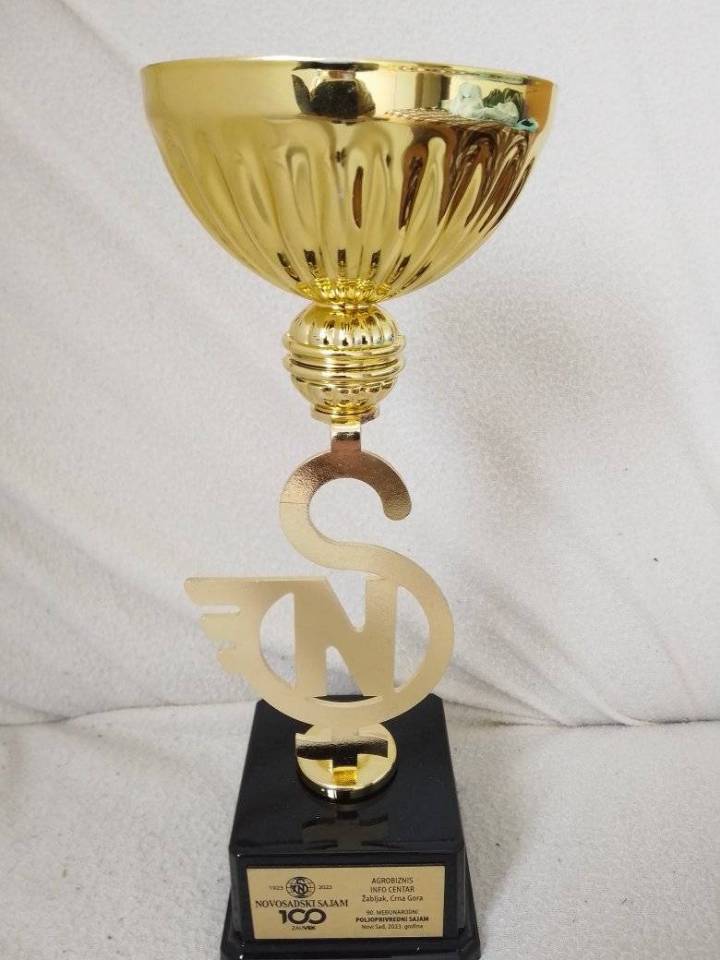 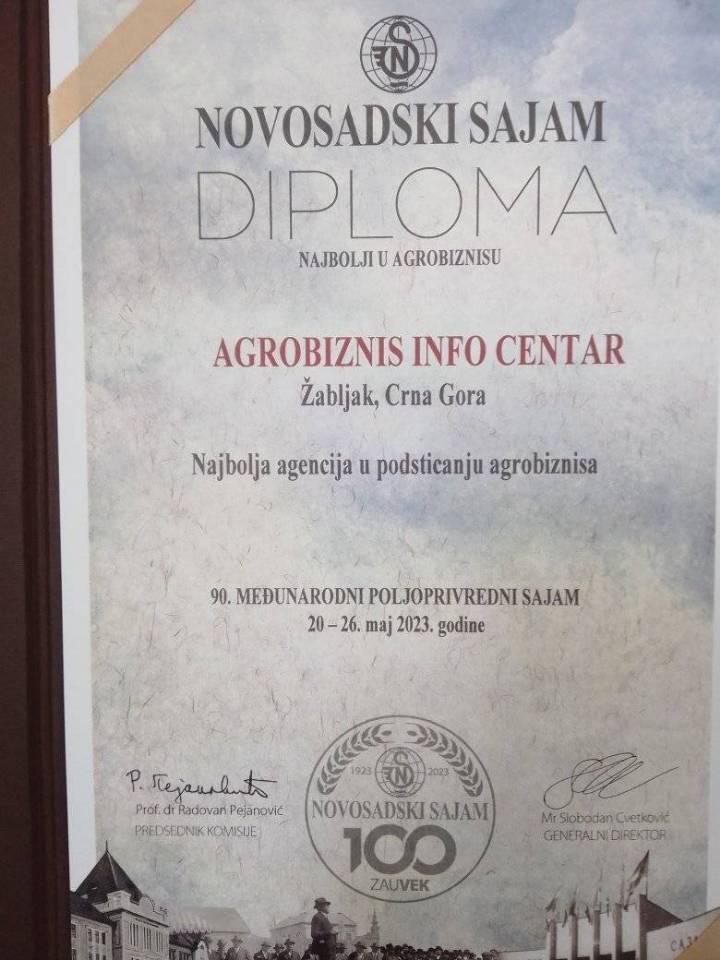 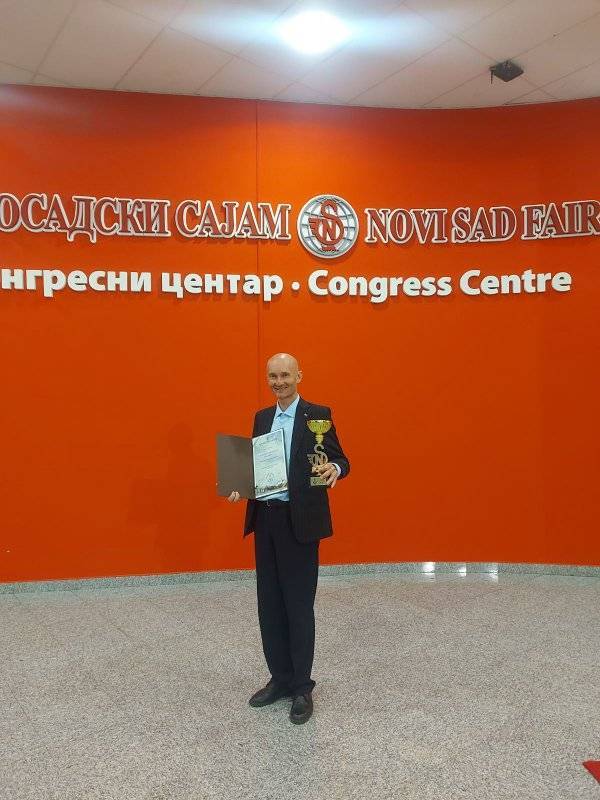 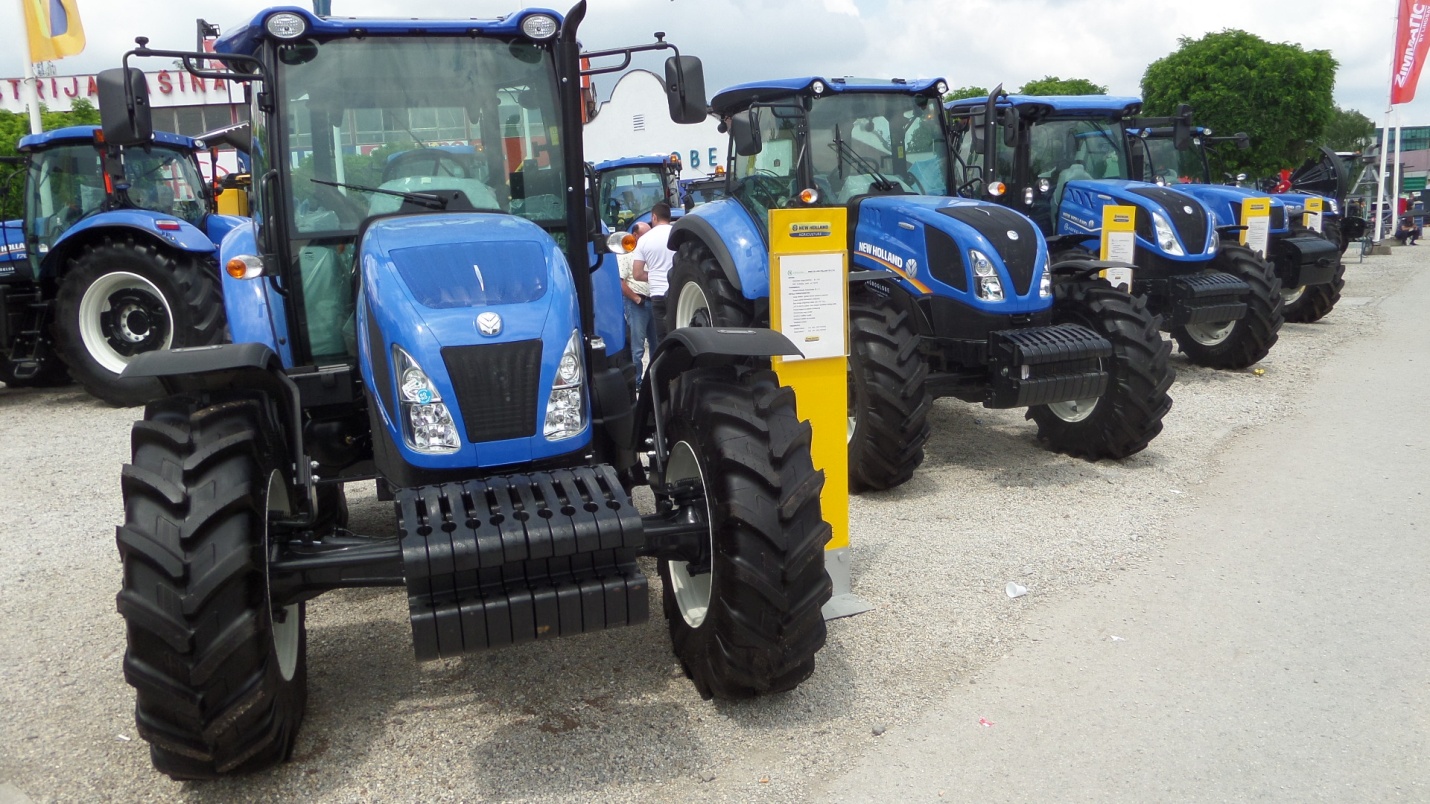 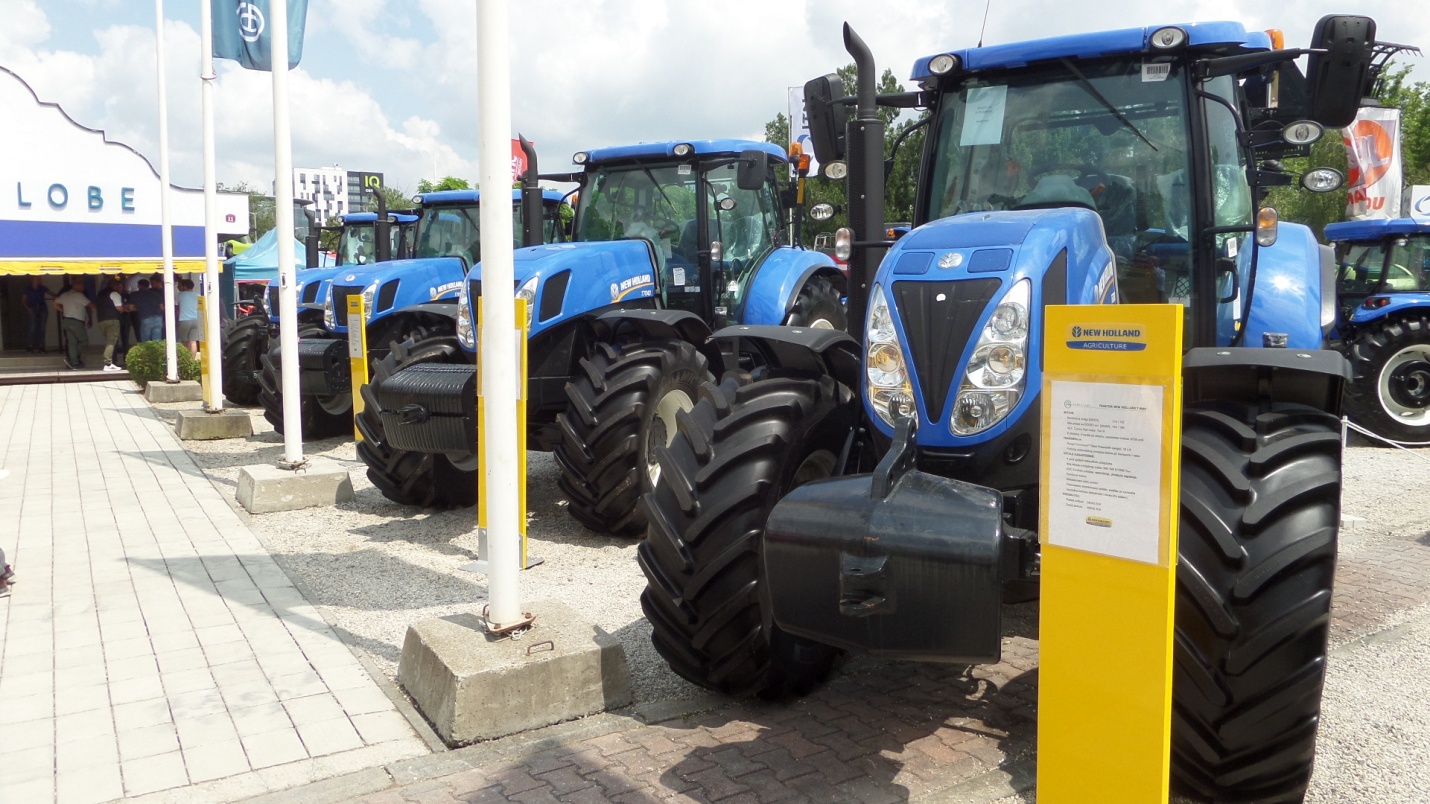 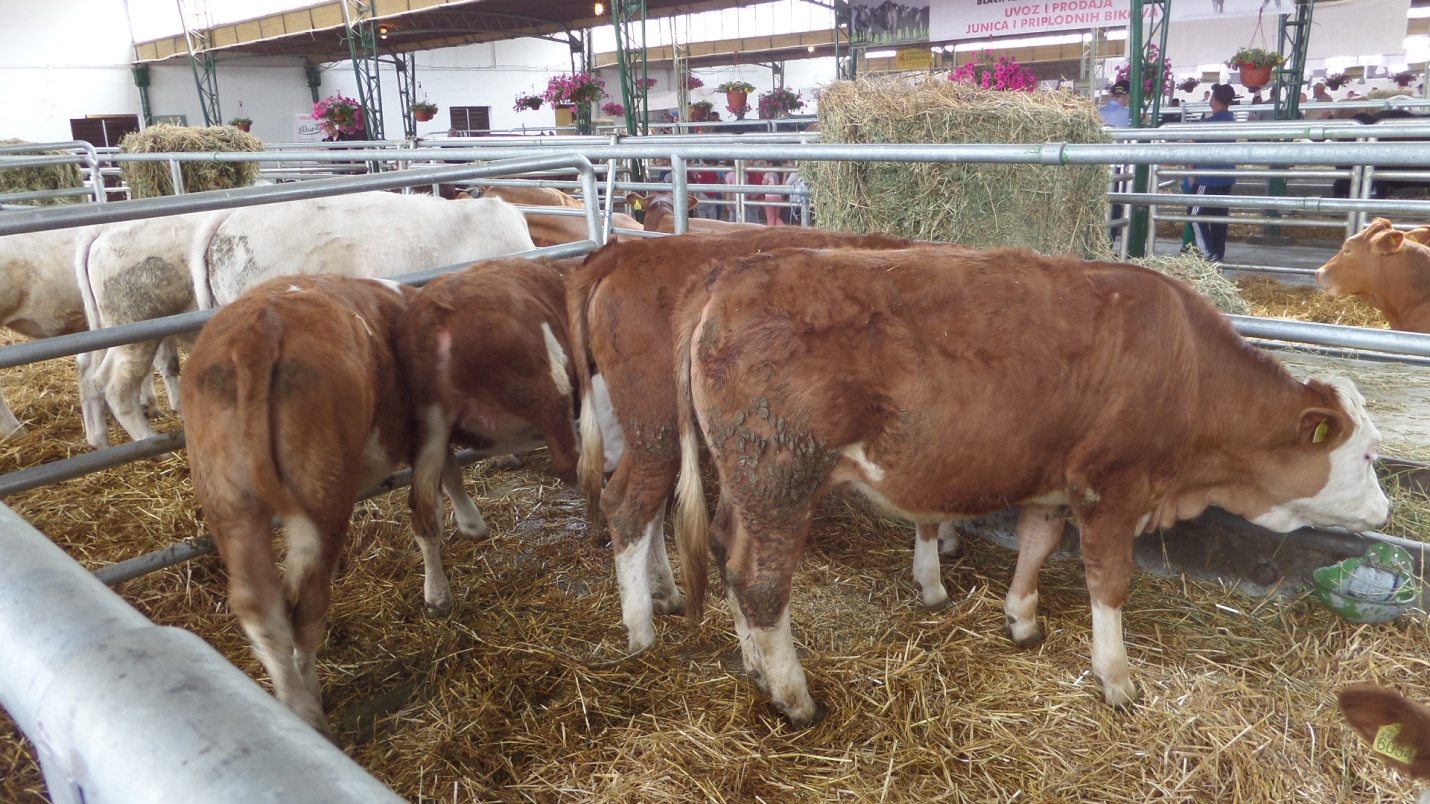 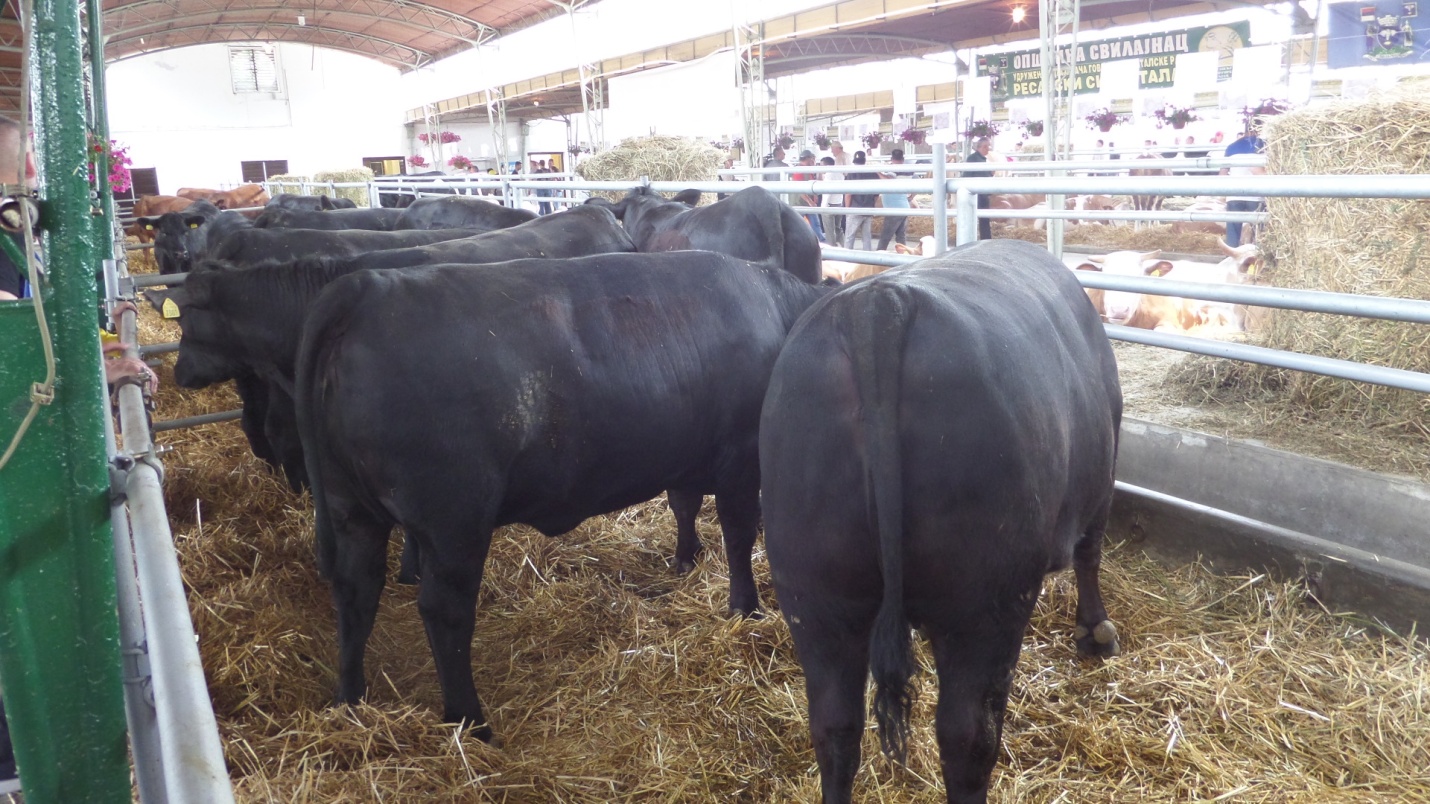 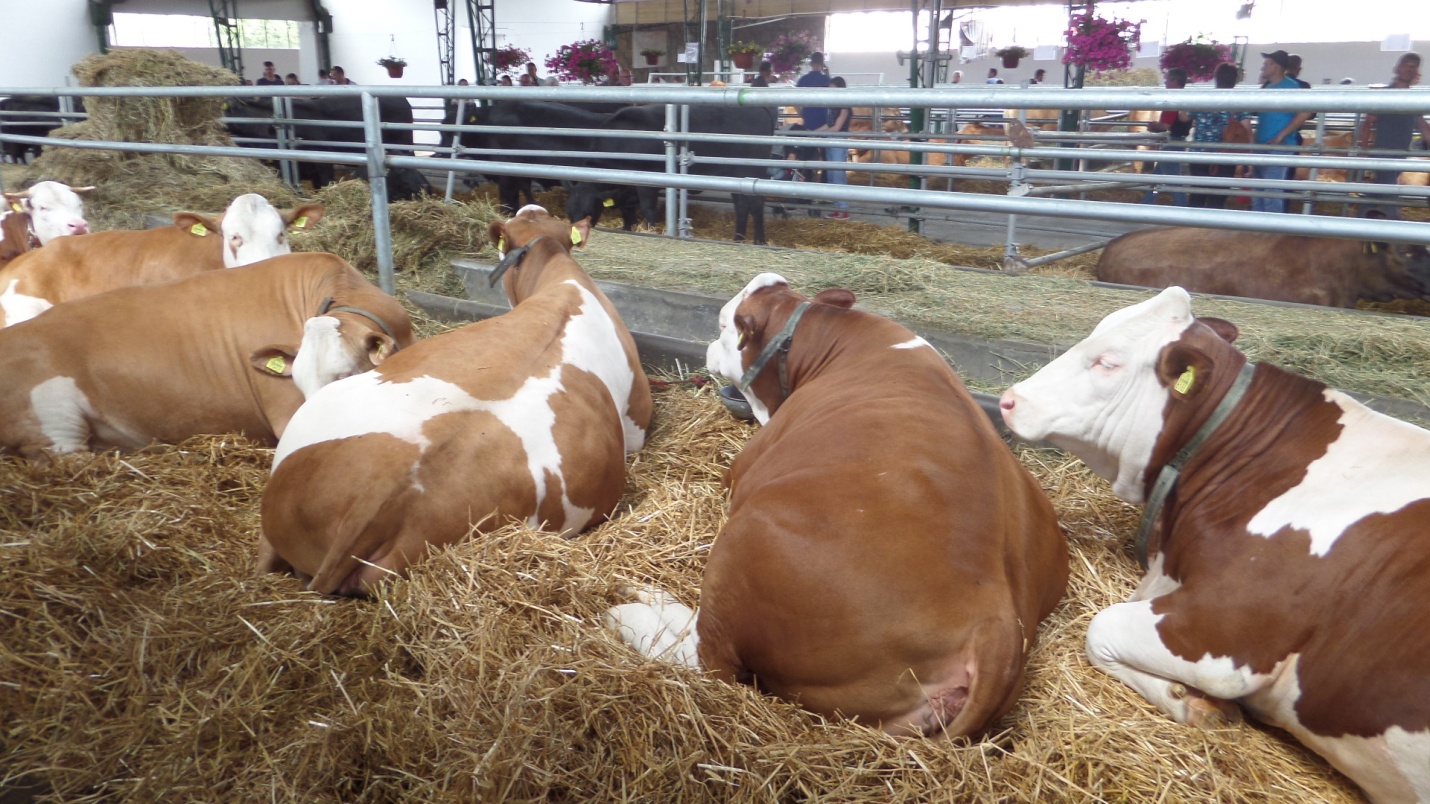 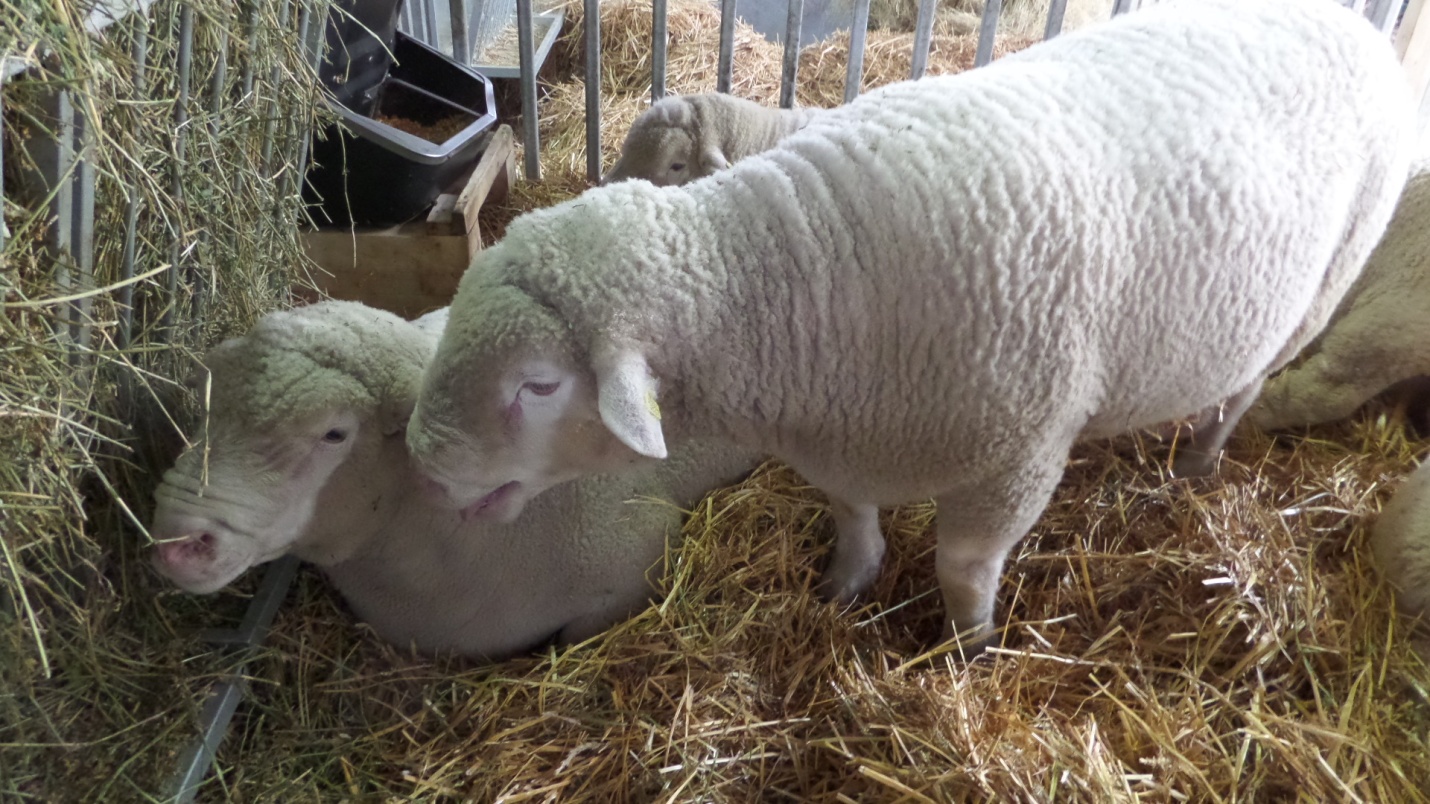 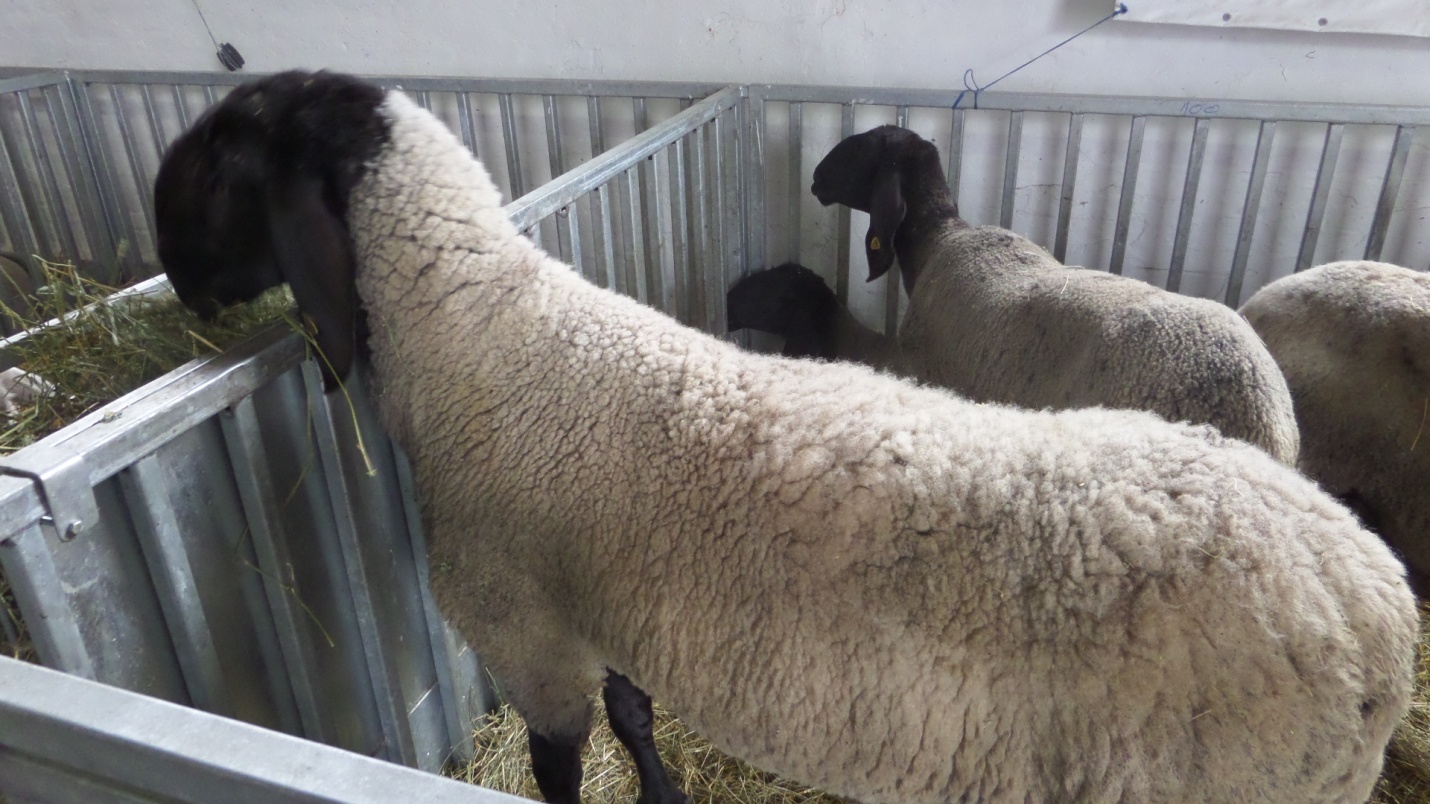 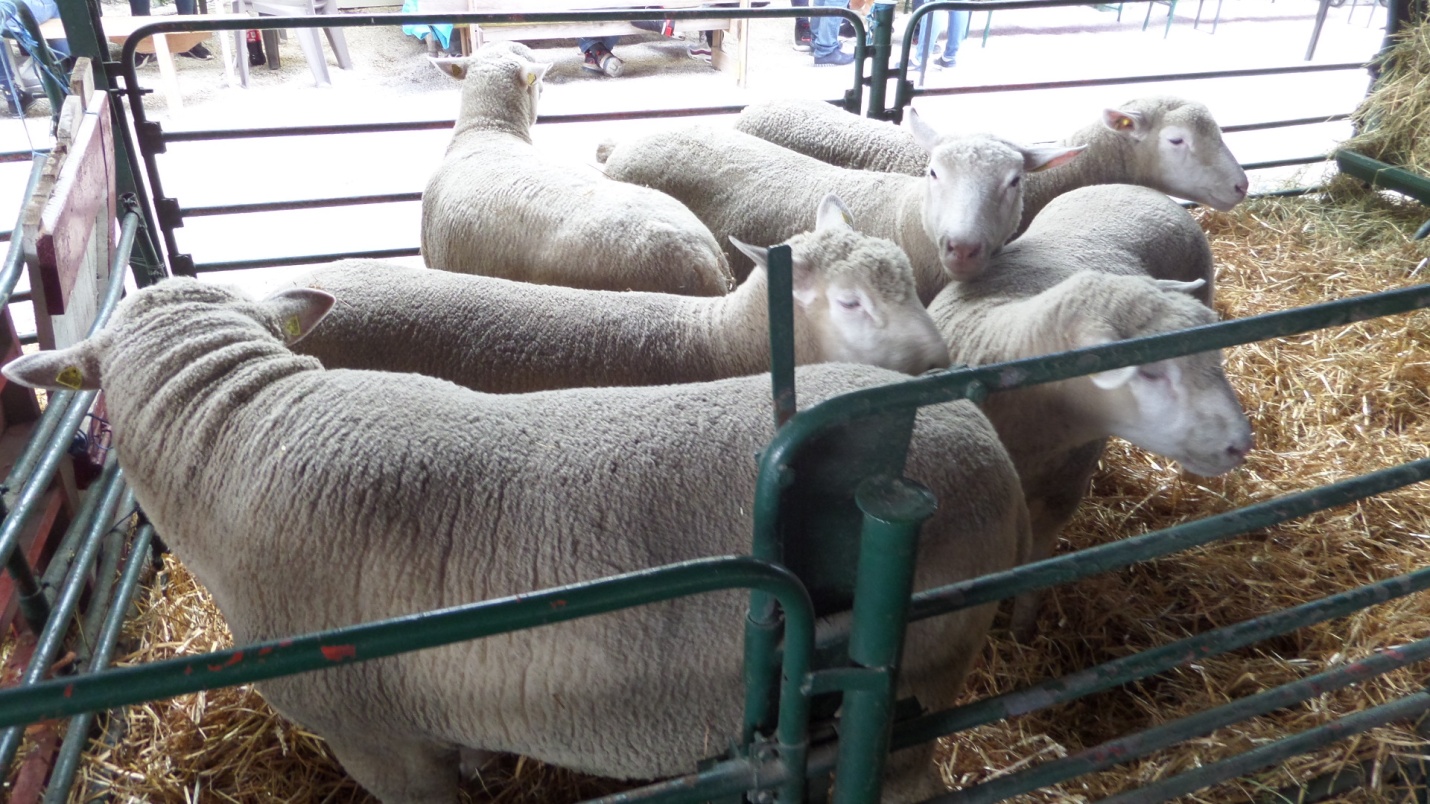 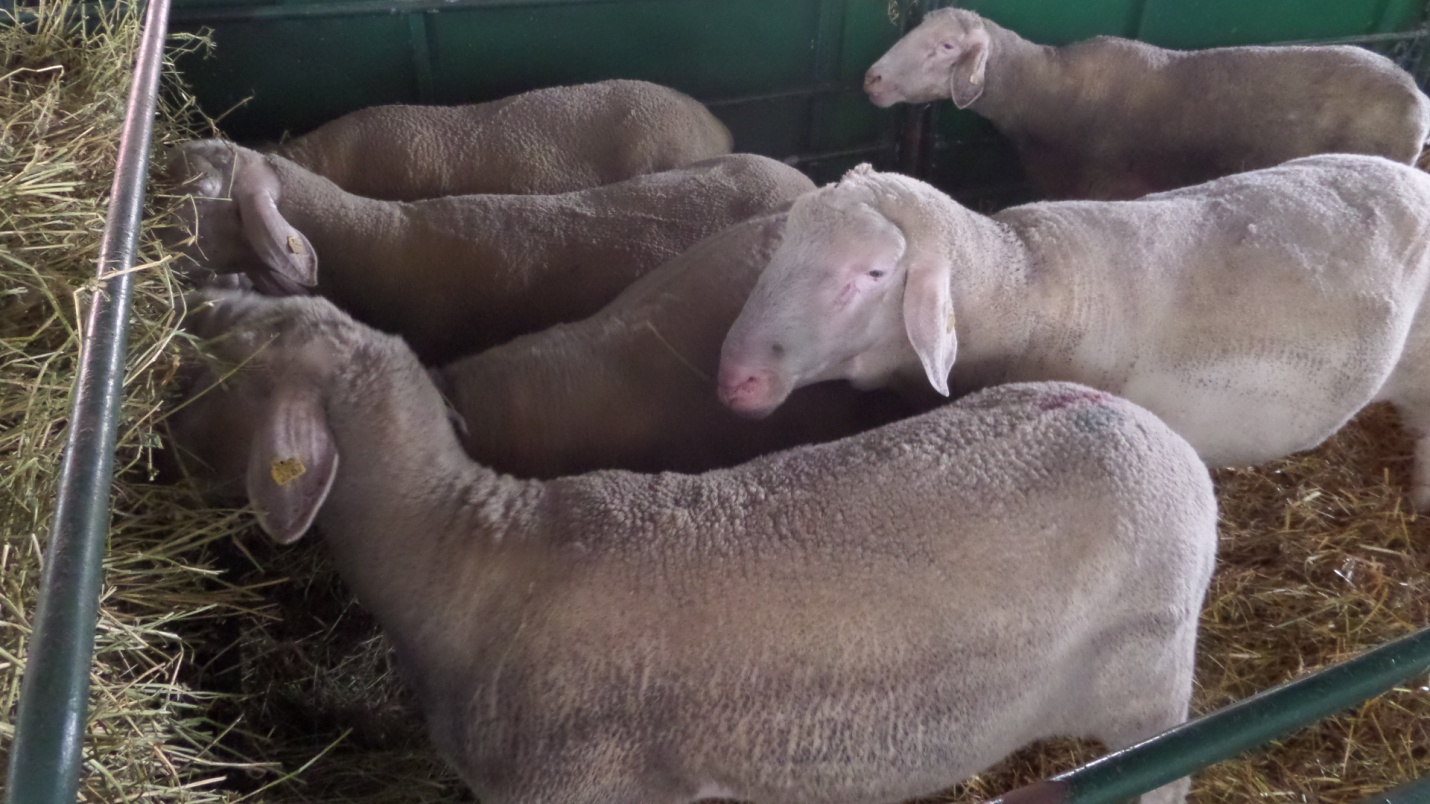 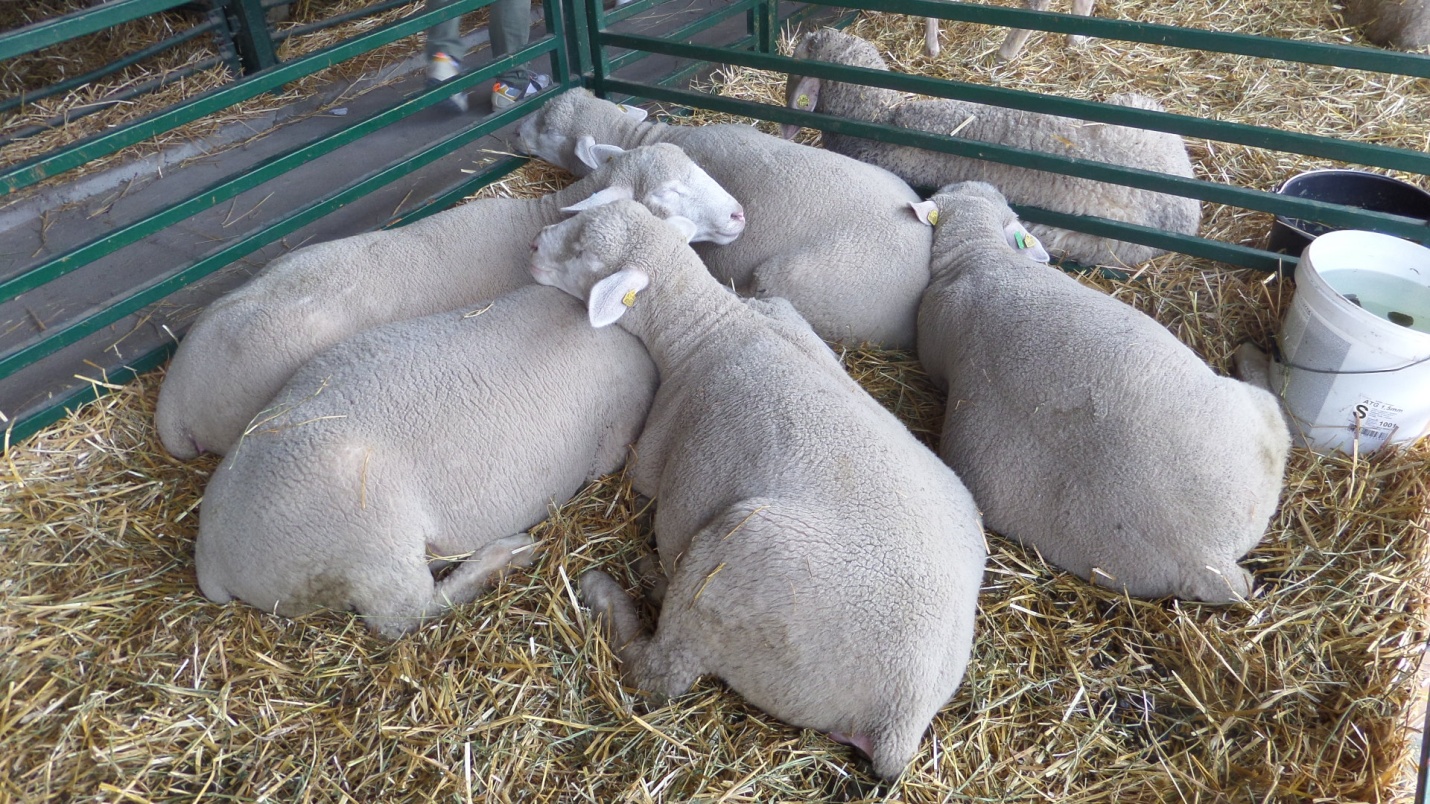 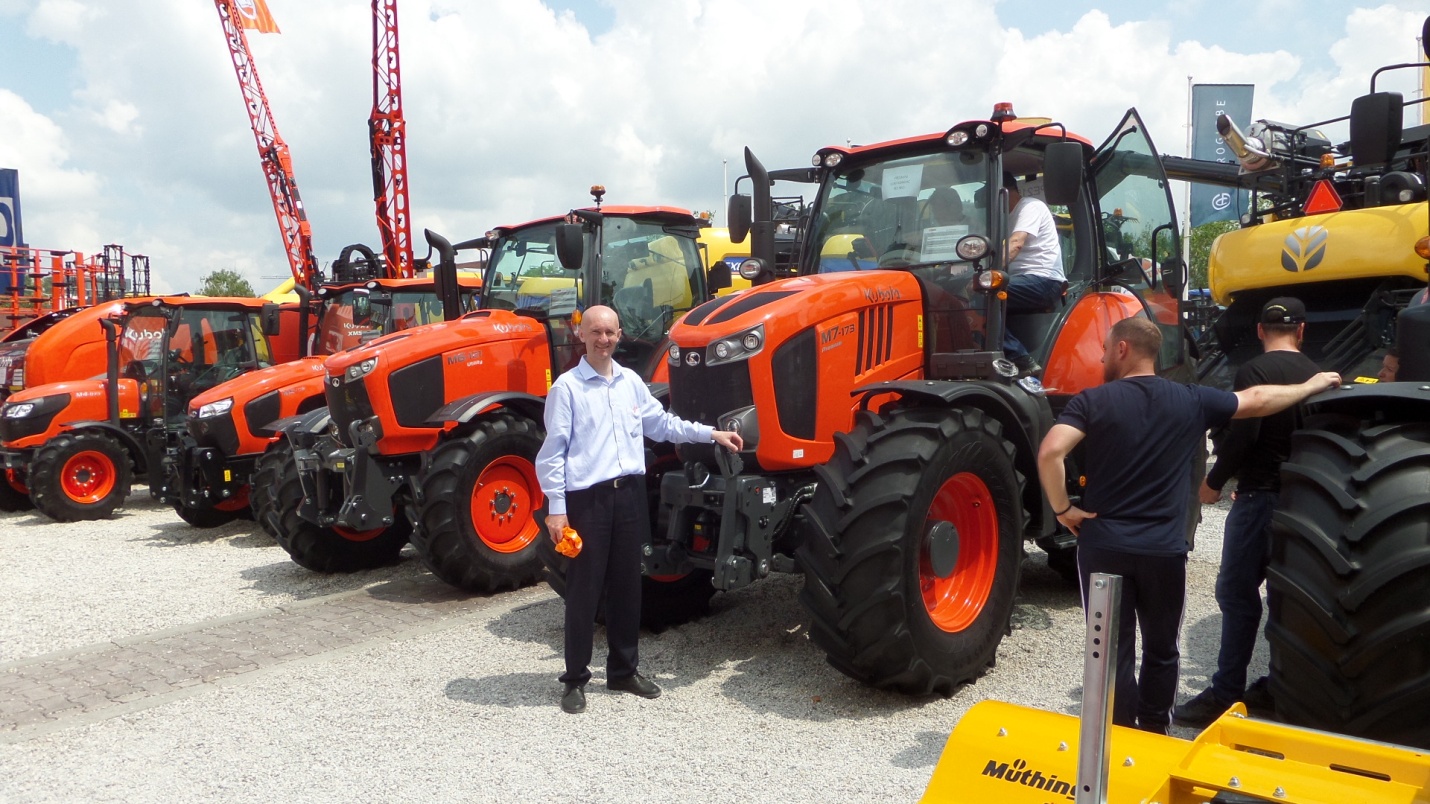 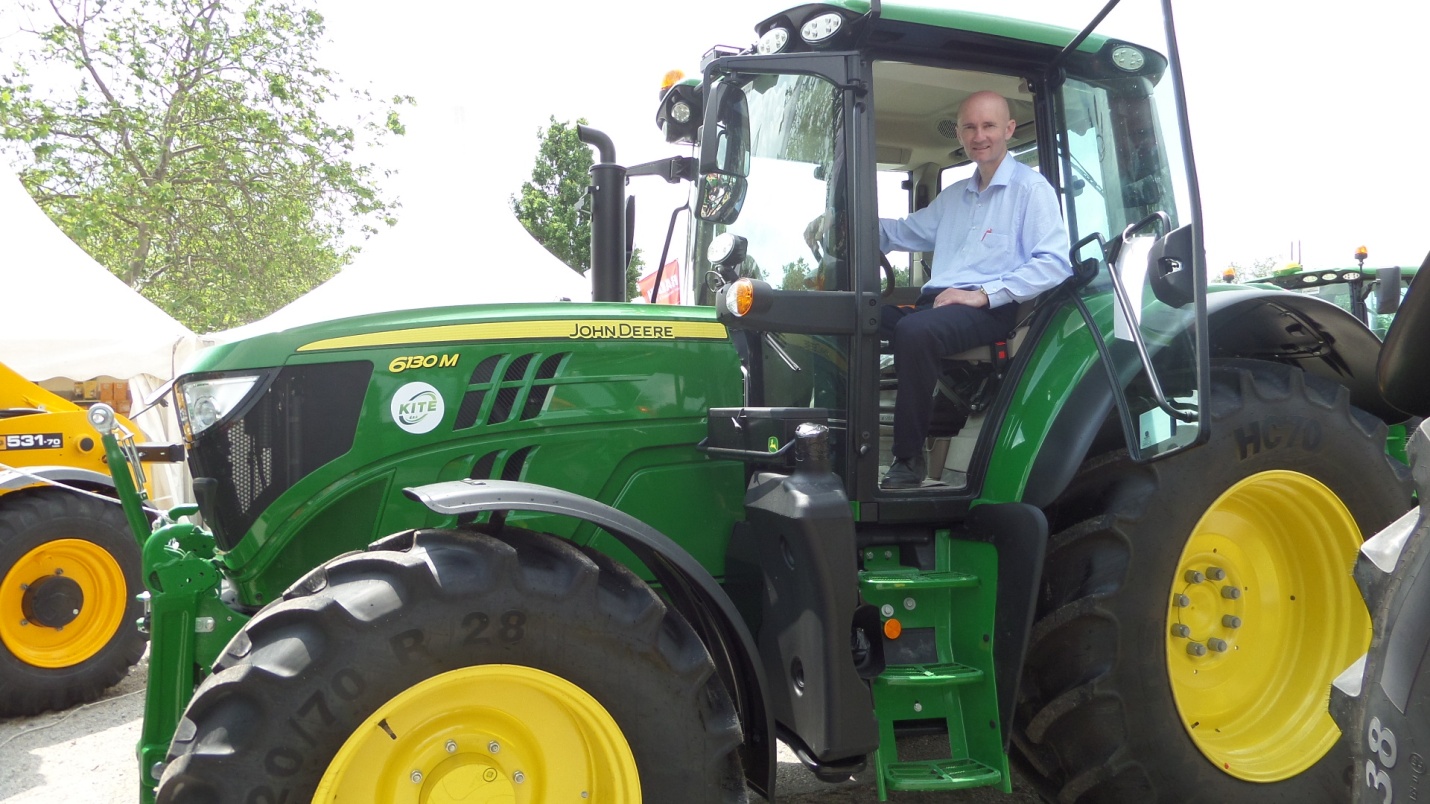 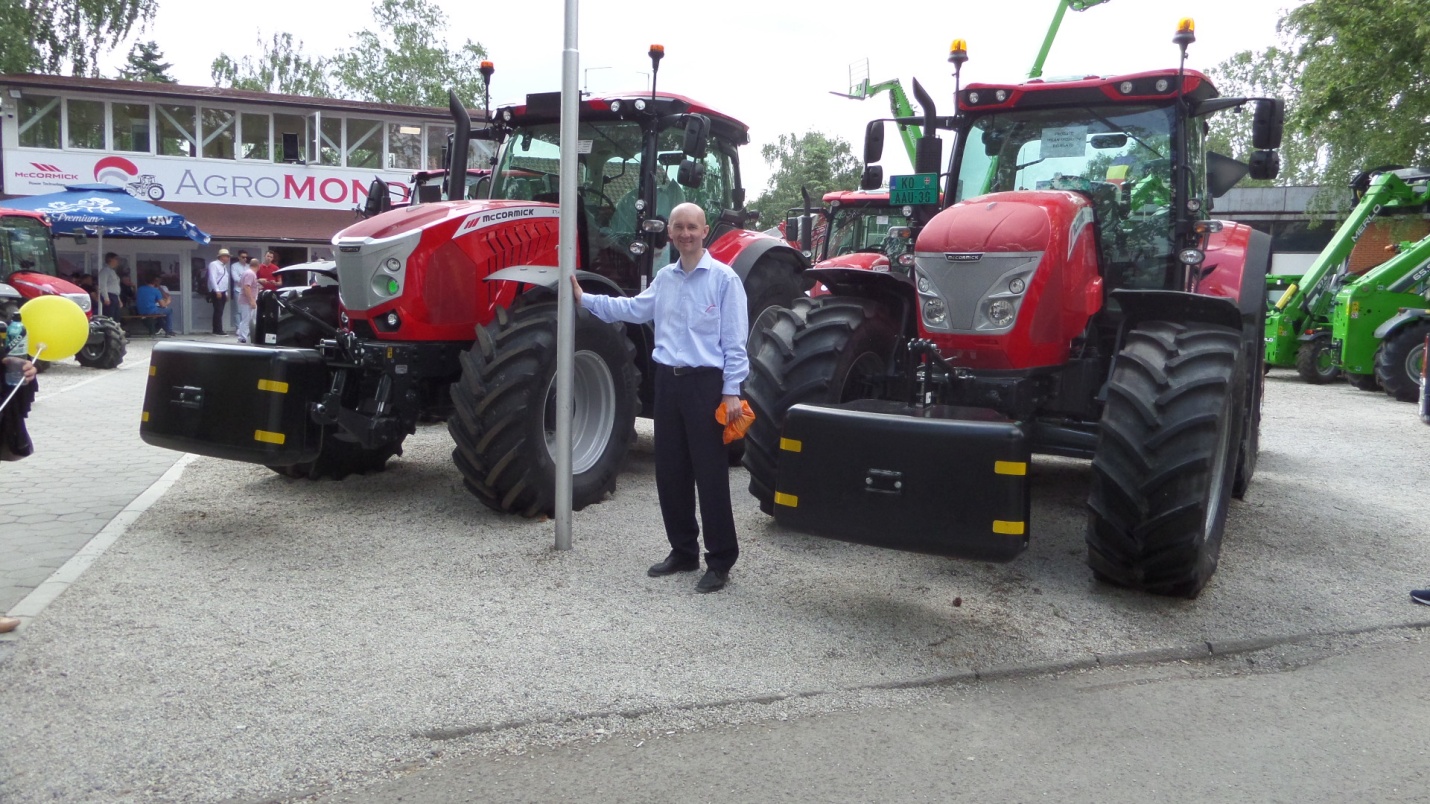 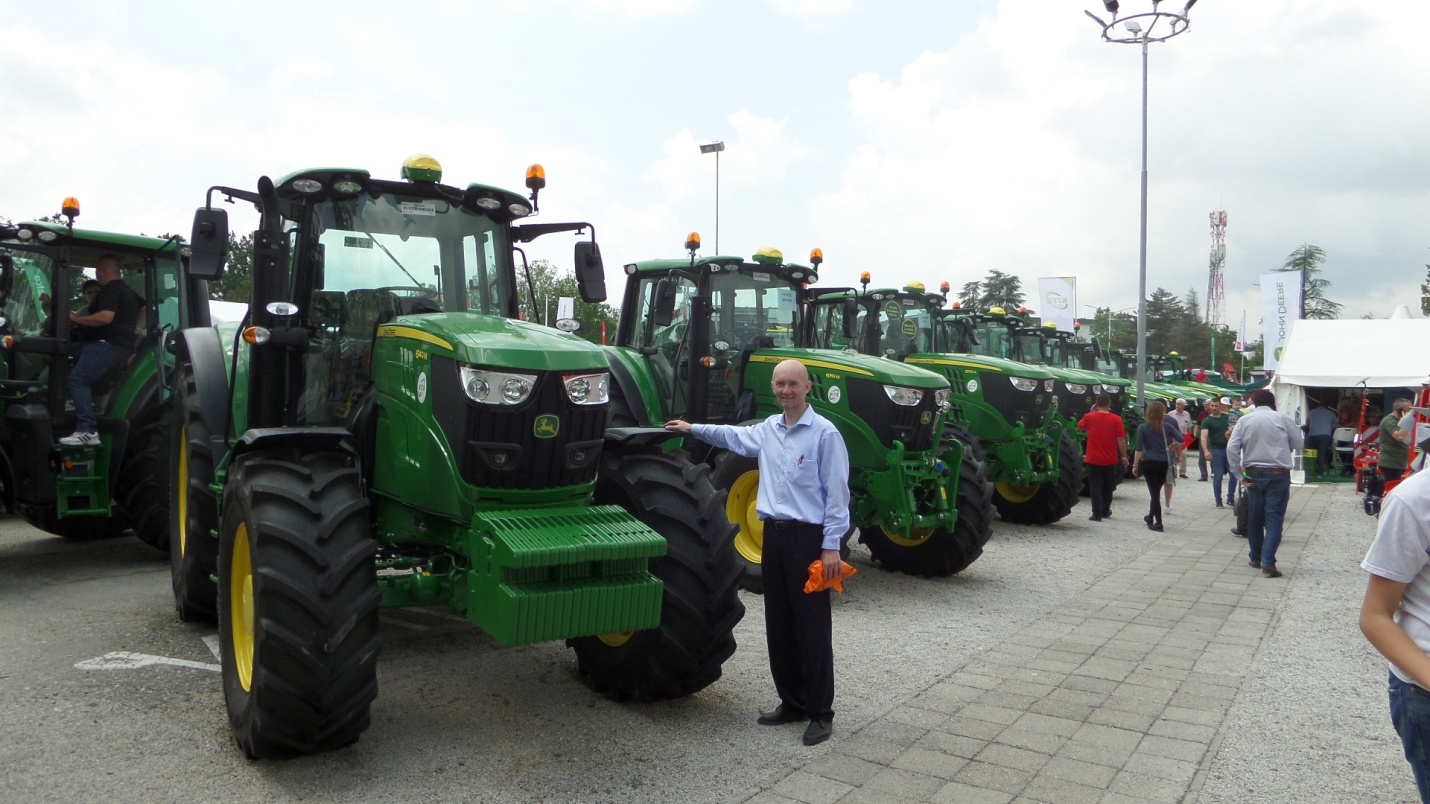 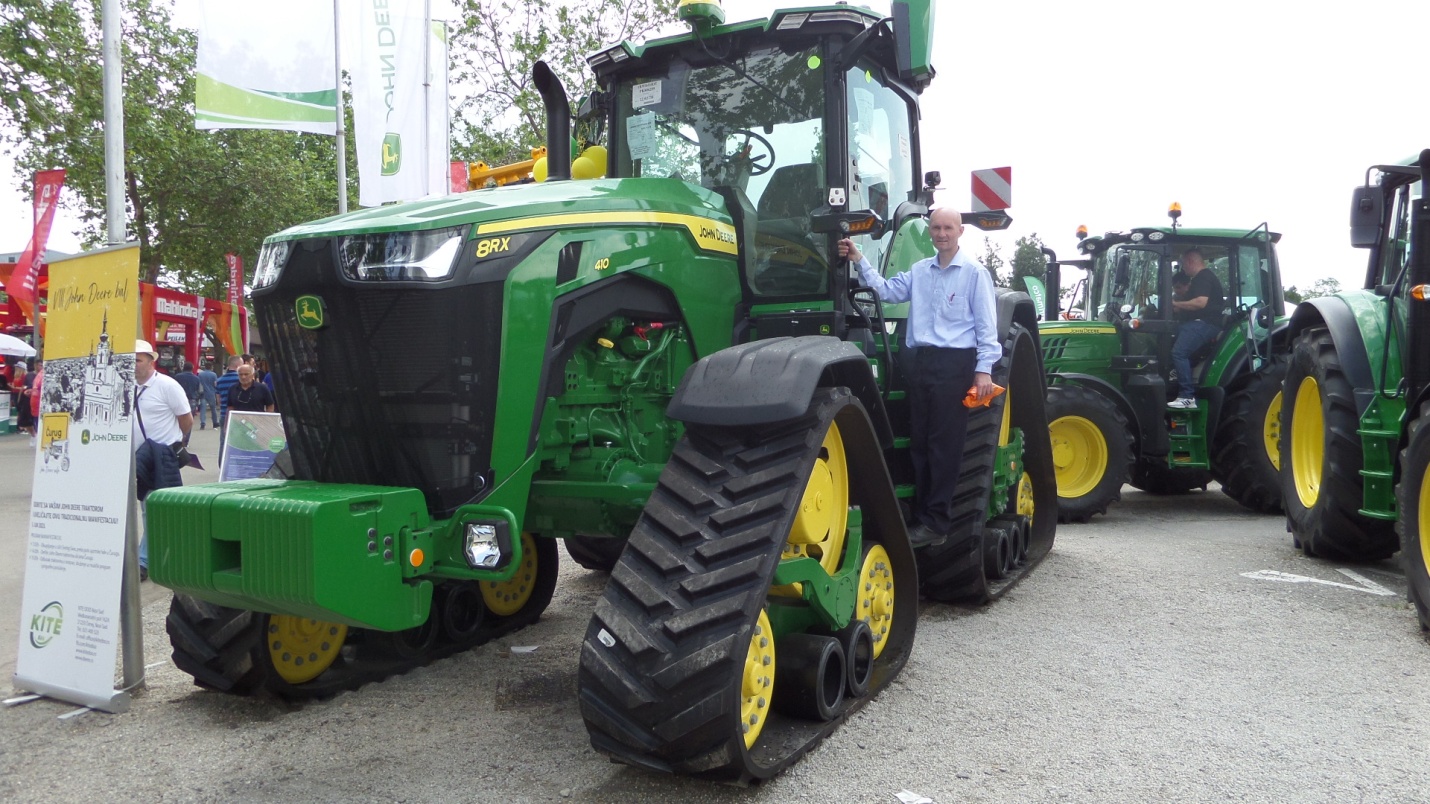 